  MADONAS NOVADA PAŠVALDĪBA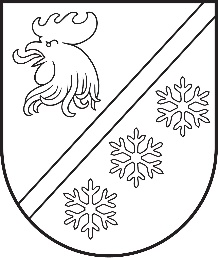 Reģ. Nr. 90000054572Saieta laukums 1, Madona, Madonas novads, LV-4801 t. 64860090, e-pasts: pasts@madona.lv ___________________________________________________________________________MADONAS NOVADA PAŠVALDĪBAS DOMESLĒMUMSMadonā2023. gada 30. novembrī						        	     		      Nr. 748									    (protokols Nr. 22, 25. p.)Par nekustamā īpašuma “Veckrīpēni”, Ļaudonas pagasts, Madonas novads,  atsavināšanu, rīkojot izsoli31.03.2022. Madonas novada pašvaldības dome ir pieņēmusi lēmumu Nr. 195 (prot. Nr. 8, 12. p.) par zemes vienības ar kadastra apzīmējumu 7070 013 0086 nostiprināšanu zemesgrāmatā un nodošanu atsavināšanai, rīkojot izsoli.Atbilstoši sertificēta vērtētāja SIA „LINIKO” (Latvijas Īpašumu Vērtētāju asociācijas profesionālās kvalifikācijas sertifikāts Nr. 131) 2023. gada 6. oktobra novērtējumam, nekustamā īpašuma tirgus vērtība noteikta – EUR 4 200,00 (četri tūkstoši divi simti eiro ,00 centi) .Saskaņā ar „Publiskas personas mantas atsavināšanas likuma” 47. pantu „publiskas personas mantas atsavināšanā iegūtos līdzekļus pēc atsavināšanas izdevumu segšanas ieskaita attiecīgas publiskās personas budžetā. Atsavināšanas izdevumu apmēru nosaka MK noteikumu paredzētajā kārtībā”.Pamatojoties uz Publiskas personas mantas atsavināšanas likuma 47. pantu, uz “Pašvaldību likuma” 10. panta pirmās daļas 16. punktu, Publiskas personas mantas atsavināšanas likuma 4. panta pirmo daļu, 8. panta otro daļu, ņemot vērā 15.11.2023. Uzņēmējdarbības, teritoriālo un vides jautājumu komitejas un 22.11.2023. Finanšu un attīstības komitejas atzinumus, atklāti balsojot: PAR – 17 (Aigars Šķēls, Aivis Masaļskis, Andris Dombrovskis, Andris Sakne, Artūrs Čačka, Artūrs Grandāns, Arvīds Greidiņš, Gunārs Ikaunieks, Guntis Klikučs, Iveta Peilāne, Kaspars Udrass, Māris Olte, Rūdolfs Preiss, Sandra Maksimova, Valda Kļaviņa, Vita Robalte, Zigfrīds Gora), PRET – NAV, ATTURAS – NAV, Madonas novada pašvaldības dome NOLEMJ:Atsavināt nekustamo īpašumu “Veckrīpēni”, Ļaudonas pagasts, Madonas novadā ar kadastra numuru 7070 013 0086 1,12 ha platībā, pārdodot to mutiskā izsolē ar augšupejošu soli.Noteikt nekustamā īpašuma “Veckrīpēni”, Ļaudonas pagastā , Madonas novadā nosacīto cenu- izsoles sākumcenu EUR 4 200,00 (četri  tūkstoši divi simti eiro, 00 centi). Apstiprināt nekustamā īpašuma “Veckrīpēni”, Ļaudonas pagasts, Madonas novads izsoles noteikumus (izsoles noteikumi pielikumā).Pašvaldības īpašuma iznomāšanas un atsavināšanas izsoļu komisijai organizēt nekustamā īpašuma izsoli.Kontroli par lēmuma izpildi uzdot pašvaldības izpilddirektoram U. Fjodorovam.Saskaņā ar Administratīvā procesa likuma 188. panta pirmo daļu, lēmumu var pārsūdzēt viena mēneša laikā no lēmuma spēkā stāšanās dienas Administratīvajā rajona tiesā.Saskaņā ar Administratīvā procesa likuma 70. panta pirmo daļu, lēmums stājas spēkā ar brīdi, kad tas paziņots adresātam.Domes priekšsēdētāja vietnieks				            Z. Gora	Čačka 28080793ŠIS DOKUMENTS IR ELEKTRONISKI PARAKSTĪTS AR DROŠU ELEKTRONISKO PARAKSTU UN SATUR LAIKA ZĪMOGU